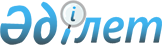 "Шымкент қаласының дене шынықтыру және спорт бөлімі" мемлекеттік мекемесі туралы ережені бекіту туралы
					
			Күшін жойған
			
			
		
					Оңтүстік Қазақстан облысы Шымкент қаласы әкімдігінің 2015 жылғы 16 сәуірдегі № 474 қаулысы. Оңтүстік Қазақстан облысының Әділет департаментінде 2015 жылғы 28 сәуірде № 3159 болып тіркелді. Күші жойылды - Оңтүстік Қазақстан облысы Шымкент қаласы әкімдігінің 2016 жылғы 4 мамырдағы № 790 қаулысымен      Ескерту. Күші жойылды - Оңтүстік Қазақстан облысы Шымкент қаласы әкімдігінің 04.05.2016 № 790 қаулысымен.

      "Қазақстан Республикасындағы жергілікті мемлекеттік басқару және өзін-өзі басқару туралы" Қазақстан Республикасының 2001 жылғы 23 қаңтардағы Заңының 31 бабының 2 тармағына, "Мемлекеттік мүлік туралы" Қазақстан Республикасының 2011 жылғы 1 наурыздағы Заңына және "Қазақстан Республикасы мемлекеттік органының үлгі ережесін бекіту туралы" Қазақстан Республикасы Президентінің 2012 жылғы 29 қазандағы Жарлығына сәйкес Шымкент қаласының әкімдігі ҚАУЛЫ ЕТЕДІ:

      1. "Шымкент қаласының дене шынықтыру және спорт бөлімі" мемлекеттік мекемесі туралы ереже осы қаулының қосымшасына сәйкес бекітілсін.

      2. Осы қаулының орындалуын бақылау Шымкент қаласының дене шынықтыру және спорт бөлімінің басшысы П.Н. Қырқбаевқа жүктелсін.

      3. Осы қаулы оның алғашқы ресми жарияланған күнінен бастап қолданысқа енгізіледі.

 "Шымкент қаласының дене шынықтыру және спорт бөлімі" мемлекеттік мекемесі туралы
ЕРЕЖЕ
1. Жалпы ережелер      1. "Шымкент қаласының дене шынықтыру және спорт бөлімі" мемлекеттік мекемесі дене шынықтыру және спорт саласында басшылықты жүзеге асыратын Қазақстан Республикасының мемлекеттік органы болып табылады.

      2. "Шымкент қаласының дене шынықтыру және спорт бөлімі" мемлекеттік мекемесінің ведомстволары жоқ.

      3. "Шымкент қаласының дене шынықтыру және спорт бөлімі" мемлекеттік мекемесі өз қызметін Қазақстан Республикасының Конституциясына және заңдарына, Қазақстан Республикасының Президенті мен Үкіметінің актілеріне, өзге де нормативтік құқықтық актілерге, сондай-ақ осы Ережеге сәйкес жүзеге асырады.

      4. "Шымкент қаласының дене шынықтыру және спорт бөлімі" мемлекеттік мекемесі ұйымдық-құқықтық нысандағы заңды тұлға болып табылады, мемлекеттік тілде өз атауы бар мөрі мен мөртаңбалары, белгіленген үлгідегі бланкілері, сондай-ақ Қазақстан Республикасының заңнамасына сәйкес қазынашылық органдарында шоттары болады.

      5. "Шымкент қаласының дене шынықтыру және спорт бөлімі" мемлекеттік мекемесі азаматтық-құқықтық қатынастарға өз атынан түседі.

      6. "Шымкент қаласының дене шынықтыру және спорт бөлімі" мемлекеттік мекемесі егер заңнамаға сәйкес осыған уәкілеттік берілген болса, мемлекеттің атынан азаматтық-құқықтық қатынастардың тарапы болуға құқығы бар.

      7. "Шымкент қаласының дене шынықтыру және спорт бөлімі" мемлекеттік мекемесі өз құзыретінің мәселелері бойынша заңнамада белгіленген тәртіппен "Шымкент қаласының дене шынықтыру және спорт бөлімі" мемлекеттік мекемесі басшысының бұйрықтарымен және Қазақстан Республикасының заңнамасында көзделген басқа да актілермен ресімделетін шешімдер қабылдайды.

      8. "Шымкент қаласының дене шынықтыру және спорт бөлімі" мемлекеттік мекемесінің құрылымы мен штат санының лимиті қолданыстағы заңнамаға сәйкес бекітіледі.

      9. Заңды тұлғаның орналасқан жері: Қазақстан Республикасы, Оңтүстік Қазақстан облысы, Шымкент қаласы, Әл-Фараби ауданы, М.Х.Дулати көшесі № 6 үй, индекс 160000.

      10. Мемлекеттік органның толық атауы – "Шымкент қаласының дене шынықтыру және спорт бөлімі" мемлекеттік мекемесі.

      11. Осы Ереже "Шымкент қаласының дене шынықтыру және спорт бөлімі" мемлекеттік мекемесінің құрылтай құжаты болып табылады.

      12. "Шымкент қаласының дене шынықтыру және спорт бөлімі" мемлекеттік мекемесінің қызметін қаржыландыру жергілікті бюджеттен жүзеге асырылады.

      13. "Шымкент қаласының дене шынықтыру және спорт бөлімі" мемлекеттік мекемесіне кәсіпкерлік субъектілерімен "Шымкент қаласының дене шынықтыру және спорт бөлімі" мемлекеттік мекемесінің функциялары болып табылатын міндеттерді орындау тұрғысында шарттық қатынастарға түсуге тыйым салынады.

      Егер "Шымкент қаласының дене шынықтыру және спорт бөлімі" мемлекеттік мекемесіне заңнамалық актілермен кірістер әкелетін қызметті жүзеге асыру құқығы берілсе, онда осындай қызметтен алынған кірістер мемлекеттік бюджеттің кірісіне жіберіледі.

 2. Мемлекеттік органның миссиясы, негізгі міндеттері, функциялары, құқықтары мен міндеттері      14. "Шымкент қаласының дене шынықтыру және спорт бөлімі" мемлекеттік мекемесінің миссиясы: дене шынықтыру және спорт саласындағы мемлекеттік саясатты жүзеге асыру.

      15. Міндеттері:

      1) дене шынықтырумен және спортпен айналысатын адамдардың, сондай-ақ дене шынықтыру-сауықтыру және спорттық іс-шаралардың қатысушылары мен көрермендерінің өмірі мен денсаулығының қауіпсіздігін қамтамасыз ету және спорттық-бұқаралық іс-шараларды өткізу орындарында қоғамдық тәртіпті сақтау;

      2) дене шынықтыру мен спортты қолдау және ынталандыру;

      3) әлеуметтік және білім беру функцияларын, сондай-ақ ерікті қызмет қағидатына негізделген олардың құрылымының ерекшелігін ескере отырып, спорттың барлық түрлерін дамытуға жәрдемдесу.

      16. Функциялары:

      1) жеке адамдардың тұрғылықты жері бойынша және олардың көпшілік демалу орындарында спортпен шұғылдануы үшін инфрақұрылым жасайды;

      2) спорт түрлерi бойынша қалалық құрама командаларды даярлауды және олардың облыстық спорттық жарыстарға қатысуын қамтамасыз етедi;

      3) қалада бұқаралық спортты және ұлттық спорт түрлерiн дамытуды қамтамасыз етеді;

      4) қалалық дене шынықтыру-спорт ұйымдарының қызметiн үйлестiредi;

      5) спортшыларға: 2-разрядты спортшы, 3-разрядты спортшы, 1-жасөспірімдік-разрядты спортшы, 2-жасөспірімдік-разрядты спортшы, 3-жасөспірімдік-разрядты спортшы спорттық разрядтарын береді;

      6) мынадай: бiлiктiлiгi жоғары деңгейдегi екiншi санатты жаттықтырушы, бiлiктiлiгi орта деңгейдегi екiншi санатты жаттықтырушы, бiлiктiлiгi жоғары деңгейдегi екiншi санатты әдiскер, бiлiктiлiгi орта деңгейдегi екiншi санатты әдiскер, бiлiктiлiгi жоғары деңгейдегi екiншi санатты нұсқаушы-спортшы, спорт төрешiсi біліктілік санаттарын береді;

      7) спорттық-бұқаралық iс-шаралардың бірыңғай өңірлік күнтiзбесін iске асырады;

      8) қалада спорттық iс-шараларды ұйымдастыруды және өткiзудi үйлестiредi;

      9) қалада дене шынықтыру мен спортты дамыту жөніндегі ақпаратты жинауды, талдауды жүзеге асырады және Қазақстан Республикасының заңнамасында белгіленген нысанда және мерзімдерде облыстың жергілікті атқарушы органына ұсынады;

      10) ресми дене шынықтыру және спорт іс-шараларын медициналық қамтамасыз етуді ұйымдастырады;

      11) дене шынықтыру және спорт іс-шараларын өткізу кезінде қоғамдық тәртіп пен қоғамдық қауіпсіздікті қамтамасыз етеді;

      12) қаланың аумағында спорт ғимараттарын салу мәселелерін үйлестіреді және олардың халыққа қолжетімді болуын қамтамасыз етеді;

      13) спорт ұйымдарына әдістемелік және консультациялық көмек көрсетеді;

      14) қалалық мамандандырылмаған балалар-жасөспірімдер мектептерінің қызметін қамтамасыз етеді;

      15) Қазақстан Республикасы Тұңғыш Президентінің – Елбасының тестілерін орындау жөніндегі жұмысқа басшылық жасайды және оны бақылайды;

      16) жергілікті мемлекеттік басқару мүдделерінде Қазақстан Республикасының заңнамасымен жергілікті атқарушы органдарға жүктелетін өзге де өкілеттіктерді жүзеге асырады.

      17. Құқықтары мен міндеттері:

      1) жиналыстарды өткiзу тәртiбiн ұйымдастырады, қала әкiмдiгiнiң отырыстарына қатысады;

      2) "Шымкент қаласының дене шынықтыру және спорт бөлімі" мемлекеттiк мекеме қызметiнiң бұқаралық ақпарат құралдарына жария етiлуiн қамтамасыз етедi;

      3) "Шымкент қаласының дене шынықтыру және спорт бөлімі" мемлекеттiк мекемесi Қазақстан Республикасының заңдарына, Қазақстан Республикасы Президентiнiң және Үкiметiнiң актiлерiне, осы Ережеге сәйкес өкiлеттiктердi жүзеге асырады.

 3. Мемлекеттік органның қызметін ұйымдастыру      18. "Шымкент қаласының дене шынықтыру және спорт бөлімі" мемлекеттік мекемесіне басшылықты "Шымкент қаласының дене шынықтыру және спорт бөлімі" мемлекеттік мекемесіне жүктелген міндеттердің орындалуына және оның функцияларын жүзеге асыруға дербес жауапты болатын бірінші басшы жүзеге асырады.

      19. "Шымкент қаласының дене шынықтыру және спорт бөлімі" мемлекеттік мекемесінің бірінші басшысын Шымкент қаласының әкімі қызметке тағайындайды және қызметтен босатады.

      20. "Шымкент қаласының дене шынықтыру және спорт бөлімі" мемлекеттік мекемесінің бірінші басшысының Қазақстан Республикасының заңнамасына сәйкес қызметке тағайындалатын және қызметтен босатылатын орынбасарлары болады.

      21. "Шымкент қаласының дене шынықтыру және спорт бөлімі" мемлекеттік мекемеcінің бірінші басшысының өкілеттігі:

      1) мемлекеттік мекеменің жұмыс жоспарларын бекітеді;

      2) мемлекеттік мекеменің атынан әрекет етеді;

      3) сенімхаттар береді;

      4) заңнамамен белгіленген тәртіпте мемлекеттік мекеменің қызметкерлерін көтермелейді және оларға тәртіптік жаза береді;

      5) өз құзыреті шегінде бұйрықтар шығарады, қызметтік құжаттарға қол қояды;

      6) мемлекеттік мекеменің ішкі еңбек тәртібін бекітеді;

      7) мемлекеттік мекемеде Қазақстан Республикасының "Мемлекеттік қызмет туралы" Заңының сақталуын бақылауды жүзеге асырады;

      8) азаматтарды жеке қабылдауды жүзеге асырады;

      9)Қазақстан Республикасының заңнамалық актілерде көзделген өкілеттіктерді жүзеге асырады;

      10) сыбайлас жемқорлыққа қарсы заңнаманың орындалуына дербес жауапты болады.

      "Шымкент қаласының дене шынықтыру және спорт бөлімі" мемлекеттік мекеменің бірінші басшысы болмаған кезеңде, оның өкілеттіктерін қолданыстағы заңнамаға сәйкес оны алмастыратын тұлға орындайды.

      22. Бірінші басшы өз орынбасарларының өкілеттіктерін қолданыстағы заңнамаға сәйкес белгілейді.

 4. Мемлекеттік органның мүлкі      23. "Шымкент қаласының дене шынықтыру және спорт бөлімі" мемлекеттік мекемесінің заңнамада көзделген жағдайларда жедел басқару құқығында оқшауланған мүлкі болуы мүмкін.

      "Шымкент қаласының дене шынықтыру және спорт бөлімі" мемлекеттік мекеменің мүлкі оған меншік иесі берген мүлік, сондай-ақ өз қызметі нәтижесінде сатып алынған мүлік (ақшалай кірістерді қоса алғанда) және Қазақстан Республикасының заңнамасында тыйым салынбаған өзге де көздер есебінен қалыптастырылады.

      24. "Шымкент қаласының дене шынықтыру және спорт бөлімі" мемлекеттік мекемесіне бекітілген мүлік коммуналдық меншікке жатады.

      25. Егер заңнамада өзгеше көзделмесе, "Шымкент қаласының дене шынықтыру және спорт бөлімі" мемлекеттік мекемесі, өзіне бекітілген мүлікті және қаржыландыру жоспары бойынша өзіне бөлінген қаражат есебінен сатып алынған мүлікті өз бетімен иеліктен шығаруға немесе оған өзгедей тәсілмен билік етуге құқығы жоқ.

 5. Мемлекеттік органды қайта ұйымдастыру және тарату      26. "Шымкент қаласының дене шынықтыру және спорт бөлімі" мемлекеттік мекемесін қайта ұйымдастыру және тарату Қазақстан Республикасының заңнамасына сәйкес жүзеге асырылады.


					© 2012. Қазақстан Республикасы Әділет министрлігінің «Қазақстан Республикасының Заңнама және құқықтық ақпарат институты» ШЖҚ РМК
				
      Қала әкімі

Д.Сатыбалды
Шымкент қаласы әкімдігінің
2015 жылғы "16" сәуір
№ 474 қаулысымен бекітілген